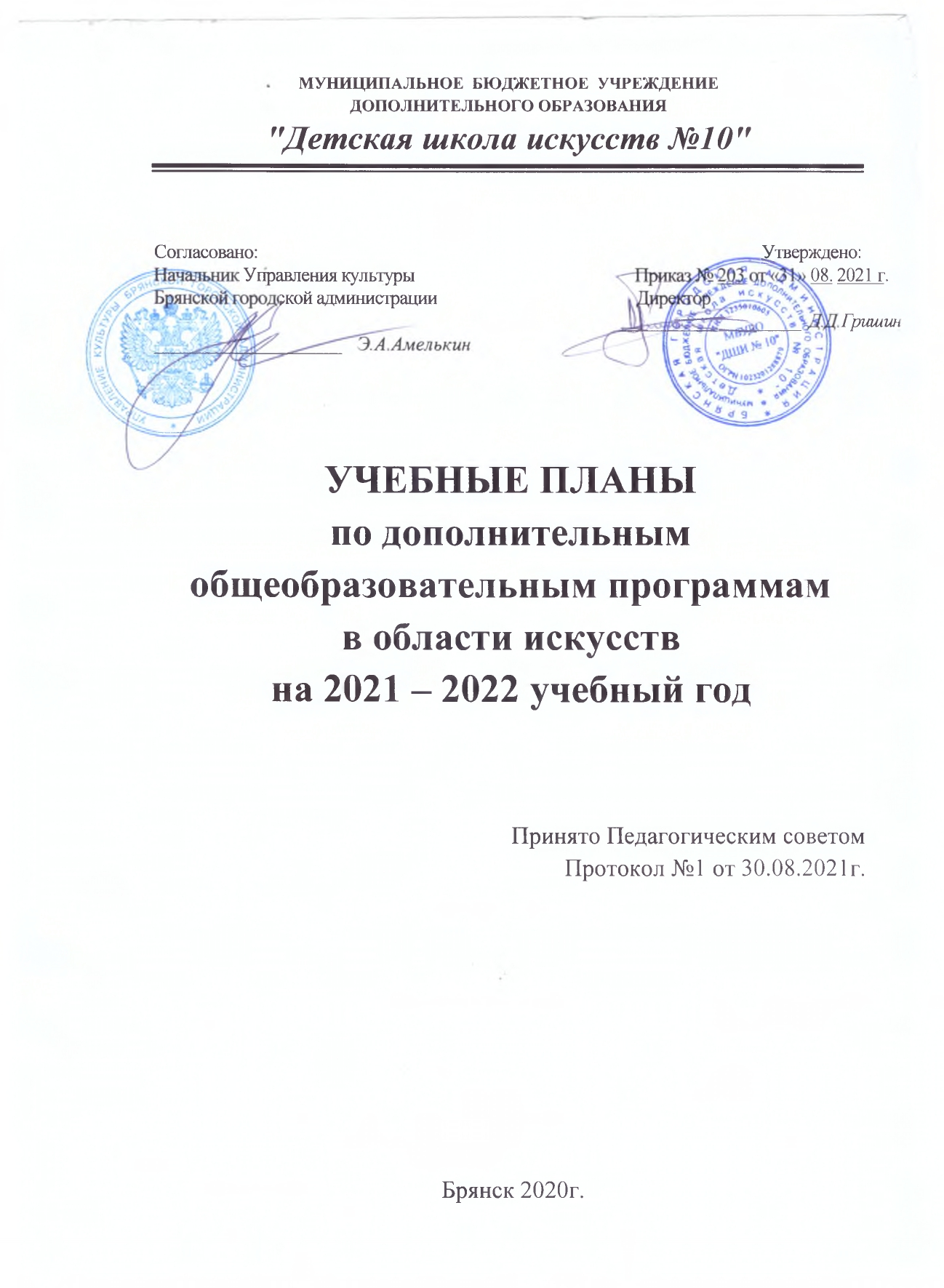 Пояснительная запискаУчебный план - это документ, определяющий требования к организации образовательного процесса в образовательном учреждении, регламентирующий образовательный процесс и являющийся исходным документом для финансирования учреждения. Учебный план утверждает разделение образовательных программ по видам образовательной деятельности, по отдельным курсам, дисциплинам, годам обучения.Учебный план МБУДО "ДШИ №10" является важным нормативным документом, который определяет максимальный объём учебной нагрузки учащихся, состав учебных предметов и направлений, распределяет учебное время, отводимое на освоение содержания образования по классам, учебным предметам. Учебный план выступает одновременно и в качестве внешнего ограничителя, задающего общие рамки возможных решений при разработке содержания образования и требований к его усвоению, при определении  требований к организации образовательного процесса и выступает в качестве одного из основных механизмов его реализации.Учебный план отражает все учебные предметы, недельное распределение часов по предметам, предельно допустимую аудиторную нагрузку. Структура и содержание учебных планов МБУДО " ДШИ №10" ориентированы на выявление и реализацию способностей ребёнка на всех этапах его обучения. Учебный план является одним из разделов образовательной программы.Муниципальное бюджетное учреждение дополнительного образования "Детская школа искусств  №10» в 2021 – 2022 учебном году реализует в своей деятельности три вида программ дополнительного образования:дополнительные предпрофессиональные образовательные программы в области искусств;дополнительные общеразвивающие образовательные программы в области искусств;Дополнительные предпрофессиональные и общеразвивающие образовательные программы в области искусств разработаны на основании Рекомендаций Министерства культуры Российской Федерации по организации образовательной и методической деятельности при реализации общеразвивающих программ в области искусств от 21.11.2013 г. № 191-01-39/06 ГИ.Дополнительные предпрофессиональные образовательные программы в области искусств ориентированы на:-  воспитание и развитие у обучающихся личностных качеств, позволяющих уважать и принимать духовные и культурные ценности разных народов;- формирование у обучающихся эстетических взглядов, нравственных установок и потребности общения с духовными ценностями;- формирование у обучающихся умения самостоятельно воспринимать и оценивать культурные ценности;- воспитание детей в творческой атмосфере, обстановке доброжелательности, эмоционально-нравственной отзывчивости, а также профессиональной требовательности;-  формирование у одаренных детей комплекса знаний, умений и навыков, позволяющих в дальнейшем осваивать профессиональные образовательные программы в области изобразительного искусства;- выработку  у  обучающихся  личностных  качеств,  способствующих  освоению  в соответствии  с   программными   требованиями   учебной   информации,   умению планировать свою домашнюю работу, осуществлению самостоятельного контроля за своей учебной деятельностью, умению давать объективную оценку своему труду, формированию навыков взаимодействия с преподавателями и обучающимися в образовательном процессе, уважительного отношения к иному мнению и художественно-эстетическим взглядам, пониманию причин успеха/неуспеха собственной учебной деятельности, определению наиболее эффективных способов достижения результата.Дополнительные общеразвивающие образовательные программы в области искусств ориентированы на:- формирование общей культуры ребенка;- развитие мотивации личности к познанию и творчеству путем реализации дополнительных образовательных программ и услуг в интересах личности, общества, государства в сфере музыкального, хореографического, театрального искусства;- воспитание гражданственности, трудолюбия, уважения к правам и свободам человека, любви к окружающей природе, Родине, семье;- формирование здорового образа жизни и воспитание потребностей и возможностей в организации содержательного досуга;- обеспечение необходимых условий для личностного развития, укрепления здоровья, профессионального самоопределения и творческого труда детей;- интеллектуальное и эмоциональное развитие каждого ребёнка с учётом его индивидуальных особенностей;- эстетическое и культурное развитие учащихся;- адаптацию детей к жизни в обществе;- динамичное развитие природных музыкальных способностей независимо от исходного уровня;- развитие интереса к познанию, формирование навыков самостоятельной учебной деятельности на основе дифференциации обучения;- удовлетворение образовательных потребностей граждан, общества и государства в области музыкального, изобразительного, хореографического, театрального искусства;- реабилитацию и социализацию детей с ограниченными физическими возможностями;- выявление музыкально одарённых детей и создание наиболее благоприятных условий для совершенствования их таланта и профориентации;- подготовку учащихся для поступления в средние и высшие образовательные учреждения в области искусств.Перечень дополнительных предпрофессиональных образовательных программ в области искусств, реализуемых МБУДО "ДШИ №10» в 2021 – 2022 учебном году:Дополнительная предпрофессиональная образовательная программа в области изобразительного искусства «Живопись». Срок обучения 5(6) лет;Дополнительная предпрофессиональная образовательная программа в области изобразительного искусства «Декоративно-прикладное творчество». Срок обучения 5(6) лет;Дополнительная предпрофессиональная образовательная программа в области музыкального искусства «Фортепиано». Срок обучения 8(9) года.Дополнительная предпрофессиональная образовательная программа в области музыкального искусства «Струнные инструменты». Срок обучения 8(9) года.Дополнительная предпрофессиональная образовательная программа в области музыкального искусства «Народные инструменты». Срок обучения 8(9) года.Дополнительная предпрофессиональная образовательная программа в области музыкального искусства «Народные инструменты». Срок обучения 5(6) года.Дополнительная предпрофессиональная образовательная программа в области музыкального искусства «Духовые и ударные инструменты». Срок обучения 8(9) года.Дополнительная предпрофессиональная образовательная программа в области музыкального искусства «Духовые и ударные инструменты». Срок обучения 5(6) лет.Перечень дополнительных общеразвивающих образовательных программ в области искусств, реализуемых МБУДО "ДШИ №10» в 2021 – 2022 учебном году:Дополнительная общеразвивающая образовательная программа в области музыкального искусства «Основы музыкального исполнительства: фортепиано». Срок обучения 4 года.Дополнительная общеразвивающая образовательная программа в области музыкального искусства «Музыкальное исполнительство (фортепиано)». Срок обучения: 7 лет;Дополнительная общеразвивающая образовательная программа в области музыкального искусства «Основы музыкального исполнительства: струнные инструменты (скрипка)». Срок обучения 4 года.Дополнительная общеразвивающая образовательная программа в области музыкального искусства «Основы музыкального исполнительства: народные инструменты (домра, гитара, аккордеон)». Срок обучения 4 года.Дополнительная общеразвивающая образовательная программа в области музыкального искусства «Основы музыкального исполнительства: духовые и ударные  инструменты». Срок обучения 4 года.Дополнительная общеразвивающая образовательная программа в области музыкального искусства «Основы вокального исполнительства: сольное пение». Срок обучения 4 года.Дополнительная общеразвивающая образовательная программа в области музыкального искусства «Хоровое пение». Срок обучения 4 года. Дополнительная общеразвивающая образовательная программа в области музыкального искусства «Музыкальный фольклор». Срок обучения 5 лет.Дополнительная общеразвивающая образовательная программа в области изобразительного искусства «Живопись». Срок обучения 4 года.Дополнительная общеразвивающая образовательная программа в области хореографического искусства «Основы хореографического искусства». Срок обучения 4 года.Дополнительная общеразвивающая образовательная программа в области музыкального искусства «Фортепиано» Срок обучения 3(4) года (2 уровень).Дополнительная общеразвивающая образовательная программа в области музыкального искусства «Струнные инструменты: скрипка» Срок обучения 3(4) года (2 уровень).Дополнительная общеразвивающая образовательная программа в области хореографического искусства «Хореография» Срок обучения 3(4) года (2 уровень).Дополнительная общеразвивающая образовательная программа в области музыкального искусства «Народные инструменты: гитара» Срок обучения 3(4) года (2 уровень).Дополнительная общеразвивающая образовательная программа в области музыкального искусства «Хоровое академическое пение» Срок обучения 3(4) года (2 уровень).Дополнительная общеразвивающая образовательная программа в области музыкального искусства «Раннее эстетическое развитие». Срок обучения 2 года.Дополнительная общеразвивающая образовательная программа в области музыкального искусства «Сольное академическое пение» (ранняя предпрофессиональная подготовка)  Срок обучения 2 года.Дополнительная общеразвивающая образовательная программа в области изобразительного искусства «Живопись» (ранняя предпрофессиональная подготовка) Срок обучения 2 года.Дополнительная общеразвивающая общеобразовательная  программа в области музыкального искусства «Народные инструменты» (домра, балалайка) 5(6) лет;Дополнительная общеразвивающая общеобразовательная  программа в области музыкального искусства «Народные инструменты» (домра, балалайка) 7(8) лет;Дополнительная общеразвивающая общеобразовательная  программа в области музыкального искусства «Народные инструменты» (баян, аккордеон) 5(6) лет;Дополнительная общеразвивающая общеобразовательная  программа в области музыкального искусства «Народные инструменты» (баян, аккордеон) 7(8) лет;Дополнительная общеразвивающая общеобразовательная  программа в области музыкального искусства «Народные инструменты» (гитара) 5(6) лет;Дополнительная общеразвивающая общеобразовательная  программа в области музыкального искусства «Народные инструменты» (гитара) 7(8) лет;Дополнительная общеразвивающая общеобразовательная  программа в области музыкального искусства «Фортепиано» (фортепиано, клавишный синтезатор) 5(6) лет;Дополнительная общеразвивающая общеобразовательная  программа в области музыкального искусства «Фортепиано» (фортепиано, клавишный синтезатор) 7(8) лет;Дополнительная общеразвивающая общеобразовательная  программа в области музыкального искусства «Фортепиано» (клавишный синтезатор) 5(6) лет;Дополнительная общеразвивающая общеобразовательная  программа в области музыкального искусства «Фортепиано» (клавишный синтезатор) 7(8) лет;Дополнительная общеразвивающая общеобразовательная  программа в области музыкального искусства «Струнные инструменты» (скрипка)7(8) лет;Дополнительная общеразвивающая общеобразовательная  программа в области музыкального искусства «Эстрадное пение»  5(6) лет;Дополнительная общеразвивающая общеобразовательная  программа в области музыкального искусства «Эстрадное пение»  7(8) лет;Дополнительная общеразвивающая общеобразовательная  программа в области музыкального искусства «Народное пение»  7(8) лет;Дополнительная общеразвивающая общеобразовательная  программа в области музыкального искусства «Народное пение»  5(6) лет;Дополнительная общеразвивающая общеобразовательная  программа в области музыкального искусства «Хоровое пение»  5(6) лет;Дополнительная общеразвивающая общеобразовательная  программа в области музыкального искусства «Хоровое  пение»  7(8) лет;Дополнительная общеразвивающая общеобразовательная  программа в области музыкального искусства «Музыкальное исполнительство для одаренных и перспективных детей» 7(8) лет; Дополнительная общеразвивающая общеобразовательная  программа в области театрального искусства «Театральное творчество» 5 лет; Дополнительная общеразвивающая общеобразовательная  программа в области театрального искусства «Театральное творчество» 7 лет; Перечень дополнительных общеразвивающих образовательных программ в области искусств, реализуемых МБУДО "ДШИ №10» в классах дополнительных платных образовательных услуг в 2020 – 2021 учебном году:Дополнительная общеразвивающая образовательная программа в области музыкального искусства «Музыкальный инструмент для взрослых» (гитара, фортепиано, синтезатор, скрипка). Срок обучения 2 года.Дополнительная общеразвивающая образовательная программа в области изобразительного искусства «Рисунок и живопись для взрослых». Срок обучения 3 года.Дополнительная общеразвивающая образовательная программа в области хореографического искусства «Детская танцевальная ритмика». Срок обучения 3 года.Дополнительная общеразвивающая образовательная программа в области изобразительного искусства искусства «Сказка всегда разноцветная». Срок обучения 5 лет.Дополнительная общеразвивающая образовательная программа в области изобразительного искусства «Русские народные промыслы». Срок обучения 3 года.Дополнительная общеразвивающая образовательная программа в области изобразительного искусства «Школа юного художника». Срок обучения 1 год.Учебные планыдополнительных общеразвивающих  общеобразовательных программв области искусствУчебный пландополнительной общеразвивающей  общеобразовательнойпрограммы в области   музыкального  искусства«Основы музыкального исполнительства: фортепиано»Срок обучения 4 года* Выпускники IV класса считаются окончившими полный курс образовательногоучреждения. ** По учебному предмету  «Хор»  предусматриваются аудиторные часы для концертмейстера от 60% до 100% от объема аудиторного времени по данному учебному предмету.Примечание к учебному плануПри реализации ОП устанавливаются следующие виды учебных занятий и численность обучающихся: групповые занятия – от 11 человек; мелкогрупповые занятия – от 4 до 10 человек (по ансамблевым учебным предметам – от 2-х человек); индивидуальные занятия.При реализации учебного предмета «Хор» могут одновременно заниматься обучающиеся по другим ОП в области музыкального искусства.По учебному предмету «Инструментальный ансамбль» к занятиям могут привлекаться как обучающиеся по данной ОП, так и других ОП в области музыкального искусства. Кроме того, реализация данного учебного предмета может проходить в форме совместного исполнения музыкальных произведений обучающегося с преподавателем.  Младшими классами следует считать 1-2 классы, старшими – 3-4 классы.Количественный состав групп по сольфеджио, хоровому классу, слушанию музыки – от 4 человек. Общее количество групп по названным дисциплинам не должно превышать их числа в пределах установленной нормы. Для учащихся 1-й смены количественный состав групп – от 2 человек.По дисциплине «Хор» наряду с еженедельными занятиями, предусмотренными настоящим учебным планом, проводятся сводные репетиции 1 раз в месяц в объеме 2-х часов.Учебные группы по дисциплинам «Сольфеджио», «Музыкальная литература» могут формироваться из учащихся, осваивающих разные образовательные программы, при условии совпадения содержания рабочих программ по названным дисциплинам.Инструментальный ансамбли формируются в составе двух и более человек – по усмотрению преподавателя, с учетом возраста и способностей учащихся.Учебный пландополнительной общеразвивающей  общеобразовательнойпрограммы в области   музыкального  искусства«Основы музыкального исполнительства:струнные инструменты (скрипка)»Срок обучения 4 года* Выпускники IV класса считаются окончившими полный курс образовательногоучреждения.** Учебный предмет по выбору не является обязательным предметом для всех учащихся.*** По учебным предметам  «Хор»,  «Инструментальный ансамбль»  предусматриваются аудиторные часы для концертмейстера от 60% до 100% от объема аудиторного времени по данному учебному предмету.Примечание к учебному плануПри реализации ОП устанавливаются следующие виды учебных занятий и численность обучающихся: групповые занятия – от 11 человек; мелкогрупповые занятия – от 4 до 10 человек (по ансамблевым учебным предметам – от 2-х человек); индивидуальные занятия.При реализации учебного предмета «Хор» могут одновременно заниматься обучающиеся по другим ОП в области музыкального искусства.По учебному предмету «Инструментальный ансамбль» к занятиям могут привлекаться как обучающиеся по данной ОП, так и других ОП в области музыкального искусства. Кроме того, реализация данного учебного предмета может проходить в форме совместного исполнения музыкальных произведений обучающегося с преподавателем.  Младшими классами следует считать 1-2 классы, старшими – 3-4 классы.Количественный состав групп по сольфеджио, хоровому классу, слушанию музыки – от 4 человек. Общее количество групп по названным дисциплинам не должно превышать их числа в пределах установленной нормы. Для учащихся 1-й смены количественный состав групп – от 2 человек.По дисциплине «Хор» наряду с еженедельными занятиями, предусмотренными настоящим учебным планом, проводятся сводные репетиции 1 раз в месяц в объеме 2-х часов.Учебные группы по дисциплинам «Сольфеджио», «Музыкальная литература» могут формироваться из учащихся, осваивающих разные образовательные программы, при условии совпадения содержания рабочих программ по названным дисциплинам.Инструментальный ансамбли формируются в составе двух и более человек – по усмотрению преподавателя, с учетом возраста и способностей учащихся.Учебный пландополнительной общеразвивающей  общеобразовательнойпрограммы в области   музыкального  искусства   «Основы музыкального исполнительства: народные инструменты (домра, гитара, баян/аккордеон)»Срок обучения 4 года* Выпускники IV класса считаются окончившими полный курс образовательногоучреждения.** Учебный предмет по выбору не является обязательным предметом для всех учащихся.*** По учебным предметам  «Хор»,  «Инструментальный ансамбль»  предусматриваются аудиторные часы для концертмейстера от 60% до 100% от объема аудиторного времени по данному учебному предмету.Примечание к учебному плануПри реализации ОП устанавливаются следующие виды учебных занятий и численность обучающихся: групповые занятия – от 11 человек; мелкогрупповые занятия – от 4 до 10 человек (по ансамблевым учебным предметам – от 2-х человек); индивидуальные занятия.При реализации учебного предмета «Хор» могут одновременно заниматься обучающиеся по другим ОП в области музыкального искусства.По учебному предмету «Инструментальный ансамбль» к занятиям могут привлекаться как обучающиеся по данной ОП, так и других ОП в области музыкального искусства. Кроме того, реализация данного учебного предмета может проходить в форме совместного исполнения музыкальных произведений обучающегося с преподавателем.  Младшими классами следует считать 1-2 классы, старшими – 3-4 классы.Количественный состав групп по сольфеджио, хоровому классу, слушанию музыки – от 4 человек. Общее количество групп по названным дисциплинам не должно превышать их числа в пределах установленной нормы. Для учащихся 1-й смены количественный состав групп – от 2 человек.По дисциплине «Хор» наряду с еженедельными занятиями, предусмотренными настоящим учебным планом, проводятся сводные репетиции 1 раз в месяц в объеме 2-х часов.Учебные группы по дисциплинам «Сольфеджио», «Музыкальная литература» могут формироваться из учащихся, осваивающих разные образовательные программы, при условии совпадения содержания рабочих программ по названным дисциплинам.Инструментальный ансамбли формируются в составе двух и более человек – по усмотрению преподавателя, с учетом возраста и способностей учащихся.Учебный пландополнительной общеразвивающей  общеобразовательнойпрограммы в области   музыкального  искусства   «Основы музыкального исполнительства: духовые и ударные инструменты»Срок обучения 4 года* Выпускники IV класса считаются окончившими полный курс образовательногоучреждения.** Учебный предмет по выбору не является обязательным предметом для всех учащихся.*** По учебным предметам  «Хор»,  «Инструментальный ансамбль»  предусматриваются аудиторные часы для концертмейстера от 60% до 100% от объема аудиторного времени по данному учебному предмету.Примечание к учебному плануПри реализации ОП устанавливаются следующие виды учебных занятий и численность обучающихся: групповые занятия – от 11 человек; мелкогрупповые занятия – от 4 до 10 человек (по ансамблевым учебным предметам – от 2-х человек); индивидуальные занятия.При реализации учебного предмета «Хор» могут одновременно заниматься обучающиеся по другим ОП в области музыкального искусства.По учебному предмету «Инструментальный ансамбль» к занятиям могут привлекаться как обучающиеся по данной ОП, так и других ОП в области музыкального искусства. Кроме того, реализация данного учебного предмета может проходить в форме совместного исполнения музыкальных произведений обучающегося с преподавателем.  Младшими классами следует считать 1-2 классы, старшими – 3-4 классы.Количественный состав групп по сольфеджио, хоровому классу, слушанию музыки – от 4 человек. Общее количество групп по названным дисциплинам не должно превышать их числа в пределах установленной нормы. Для учащихся 1-й смены количественный состав групп – от 2 человек.По дисциплине «Хор» наряду с еженедельными занятиями, предусмотренными настоящим учебным планом, проводятся сводные репетиции 1 раз в месяц в объеме 2-х часов.Учебные группы по дисциплинам «Сольфеджио», «Музыкальная литература» могут формироваться из учащихся, осваивающих разные образовательные программы, при условии совпадения содержания рабочих программ по названным дисциплинам.Инструментальный ансамбли формируются в составе двух и более человек – по усмотрению преподавателя, с учетом возраста и способностей учащихся.Учебный пландополнительной общеразвивающей  общеобразовательнойпрограммы в области   музыкального  искусства   «Музыкальное исполнительство: специальность баян / аккордеон» Срок обучения 5(6) лет    * К коллективному музицированию относятся занятия в вокальных и инструментальных ансамблях, хоре, оркестре.    Для учащихся, осваивающих программу  по инструменту фортепиано, основной формой занятий коллективного музицирования, являются занятия в хоре.   Для учащихся, осваивающих другие инструментальные виды музыкального искусства, занятия в хоре являются основной формой коллективного музицирование в 1  кл., в 2-6 кл. часы, отведенные на данный предмет, используются на занятия оркестром.    ** Предмет по выбору предполагает: чтение с листа, транспонирование, подбор по слуху, «Теория музыки», игру в ансамбле, занятие аккомпанементом, сценическим движением, основами актерского мастерства, работу над оркестровыми   партиями, другой инструмент (общее фортепиано, баян, аккордеон, балалайка и др.) Учебный пландополнительной общеразвивающей  общеобразовательнойпрограммы в области   музыкального  искусства   «Музыкальное исполнительство: специальность баян / аккордеон» Срок обучения 7(8) лет  * К коллективному музицированию относятся занятия в вокальных и инструментальных ансамблях, хоре, оркестре.    Для учащихся, осваивающих программу  по инструменту фортепиано, основной формой занятий коллективного музицирования, являются занятия хором.   Для учащихся, осваивающих другие инструментальные виды музыкального искусства, занятия хором являются основной формой коллективного музицирования в 1 – 3 кл., в 4-8 кл. часы, отведенные на данный предмет, используются на занятия оркестром. ** Предмет по выбору предполагает: чтение с листа, транспонирование, подбор по слуху, «Теория музыки», игру в ансамбле, занятие аккомпанементом, сценическим движением, основами актерского мастерства, работу над оркестровыми   партиями, другой инструмент (общее фортепиано, баян, аккордеон, балалайка и др.) Учебный пландополнительной общеразвивающей  общеобразовательнойпрограммы в области   музыкального  искусства   «Музыкальное исполнительство: специальность гитара» Срок обучения 5(6) лет    * К коллективному музицированию относятся занятия в вокальных и инструментальных ансамблях, хоре, оркестре.    Для учащихся, осваивающих программу  по инструменту фортепиано, основной формой занятий коллективного музицирования, являются занятия в хоре.   Для учащихся, осваивающих другие инструментальные виды музыкального искусства, занятия в хоре являются основной формой коллективного музицирование в 1  кл., в 2-6 кл. часы, отведенные на данный предмет, используются на занятия оркестром.    ** Предмет по выбору предполагает: чтение с листа, транспонирование, подбор по слуху, «Теория музыки», игру в ансамбле, занятие аккомпанементом, сценическим движением, основами актерского мастерства, работу над оркестровыми   партиями, другой инструмент (общее фортепиано, баян, аккордеон, балалайка и др.) Учебный пландополнительной общеразвивающей  общеобразовательнойпрограммы в области   музыкального  искусства   «Музыкальное исполнительство: специальность гитара» Срок обучения 7(8) лет    * К коллективному музицированию относятся занятия в вокальных и инструментальных ансамблях, хоре, оркестре.    Для учащихся, осваивающих программу  по инструменту фортепиано, основной формой занятий коллективного музицирования, являются занятия хором.   Для учащихся, осваивающих другие инструментальные виды музыкального искусства, занятия хором являются основной формой коллективного музицирования в 1 – 3 кл., в 4-8 кл. часы, отведенные на данный предмет, используются на занятия оркестром. ** Предмет по выбору предполагает: чтение с листа, транспонирование, подбор по слуху, «Теория музыки», игру в ансамбле, занятие аккомпанементом, сценическим движением, основами актерского мастерства, работу над оркестровыми   партиями, другой инструмент (общее фортепиано, баян, аккордеон, балалайка и др.)Учебный пландополнительной общеразвивающей  общеобразовательнойпрограммы в области   музыкального  искусства   «Музыкальное исполнительство: специальность домра/ балалайка» Срок обучения 5(6) лет    * К коллективному музицированию относятся занятия в вокальных и инструментальных ансамблях, хоре, оркестре.    Для учащихся, осваивающих программу  по инструменту фортепиано, основной формой занятий коллективного музицирования, являются занятия в хоре.   Для учащихся, осваивающих другие инструментальные виды музыкального искусства, занятия в хоре являются основной формой коллективного музицирование в 1  кл., в 2-6 кл. часы, отведенные на данный предмет, используются на занятия оркестром.    ** Предмет по выбору предполагает: чтение с листа, транспонирование, подбор по слуху, «Теория музыки», игру в ансамбле, занятие аккомпанементом, сценическим движением, основами актерского мастерства, работу над оркестровыми   партиями, другой инструмент (общее фортепиано, баян, аккордеон, балалайка и др.) Учебный пландополнительной общеразвивающей  общеобразовательнойпрограммы в области   музыкального  искусства   «Музыкальное исполнительство: специальность домра/ балалайка» Срок обучения 7(8) лет    * К коллективному музицированию относятся занятия в вокальных и инструментальных ансамблях, хоре, оркестре.    Для учащихся, осваивающих программу  по инструменту фортепиано, основной формой занятий коллективного музицирования, являются занятия хором.   Для учащихся, осваивающих другие инструментальные виды музыкального искусства, занятия хором являются основной формой коллективного музицирования в 1 – 3 кл., в 4-8 кл. часы, отведенные на данный предмет, используются на занятия оркестром. ** Предмет по выбору предполагает: чтение с листа, транспонирование, подбор по слуху, «Теория музыки», игру в ансамбле, занятие аккомпанементом, сценическим движением, основами актерского мастерства, работу над оркестровыми   партиями, другой инструмент (общее фортепиано, баян, аккордеон, балалайка и др.) Учебный пландополнительной общеразвивающей  общеобразовательнойпрограммы в области   музыкального  искусства«Музыкальное исполнительство для одаренных и перспективных детей»Срок обучения 7(8) лет  * К коллективному музицированию относятся занятия в вокальных и инструментальных ансамблях, хоре, оркестре.    Для учащихся, осваивающих программу  по инструменту фортепиано, основной формой занятий коллективного музицирования, являются занятия хором.   Для учащихся, осваивающих другие инструментальные виды музыкального искусства, занятия хором являются основной формой коллективного музицирования в 1 – 3 кл., в 4-8 кл. часы, отведенные на данный предмет, используются на занятия оркестром. ** Предмет по выбору предполагает: чтение с листа, транспонирование, подбор по слуху, «Теория музыки», игру в ансамбле, занятие аккомпанементом, сценическим движением, основами актерского мастерства, работу над оркестровыми   партиями, другой инструмент (общее фортепиано, баян, аккордеон, балалайка и др.) Учебный пландополнительной общеразвивающей  общеобразовательнойпрограммы в области   музыкального  искусства   «Вокальное исполнительство: народное пение» Срок обучения 5(6) лет    * К коллективному музицированию относятся занятия в вокальных и инструментальных ансамблях, хоре, оркестре.    Для учащихся, осваивающих программу  по инструменту фортепиано, основной формой занятий коллективного музицирования, являются занятия в хоре.   Для учащихся, осваивающих другие инструментальные виды музыкального искусства, занятия в хоре являются основной формой коллективного музицирование в 1  кл., в 2-6 кл. часы, отведенные на данный предмет, используются на занятия оркестром.    ** Предмет по выбору предполагает: чтение с листа, транспонирование, подбор по слуху, «Теория музыки», игру в ансамбле, занятие аккомпанементом, сценическим движением, основами актерского мастерства, работу над оркестровыми   партиями, другой инструмент (общее фортепиано, баян, аккордеон, балалайка и др.) Учебный пландополнительной общеразвивающей  общеобразовательнойпрограммы в области   музыкального  искусства   «Вокальное исполнительство: народное пение» Срок обучения 7(8) лет  * К коллективному музицированию относятся занятия в вокальных и инструментальных ансамблях, хоре, оркестре.    Для учащихся, осваивающих программу  по инструменту фортепиано, основной формой занятий коллективного музицирования, являются занятия хором.   Для учащихся, осваивающих другие инструментальные виды музыкального искусства, занятия хором являются основной формой коллективного музицирования в 1 – 3 кл., в 4-8 кл. часы, отведенные на данный предмет, используются на занятия оркестром. ** Предмет по выбору предполагает: чтение с листа, транспонирование, подбор по слуху, «Теория музыки», игру в ансамбле, занятие аккомпанементом, сценическим движением, основами актерского мастерства, работу над оркестровыми   партиями, другой инструмент (общее фортепиано, баян, аккордеон, балалайка и др.) Учебный пландополнительной общеразвивающей  общеобразовательнойпрограммы в области   музыкального  искусства   «Музыкальное исполнительство: клавишный синтезатор» Срок обучения 7(8) лет* К коллективному музицированию относятся занятия в вокальных и инструментальных ансамблях, хоре, оркестре.    Для учащихся, осваивающих программу  по инструменту фортепиано, основной формой занятий коллективного музицирования, являются занятия хором.   Для учащихся, осваивающих другие инструментальные виды музыкального искусства, занятия хором являются основной формой коллективного музицирования в 1 – 3 кл., в 4-8 кл. часы, отведенные на данный предмет, используются на занятия оркестром. ** Предмет по выбору предполагает: чтение с листа, транспонирование, подбор по слуху, «Теория музыки», игру в ансамбле, занятие аккомпанементом, сценическим движением, основами актерского мастерства, работу над оркестровыми   партиями, другой инструмент (общее фортепиано, баян, аккордеон, балалайка и др.) Учебный пландополнительной общеразвивающей  общеобразовательнойпрограммы в области   музыкального  искусства   «Музыкальное исполнительство: клавишный синтезатор» Срок обучения 5(6) лет    * К коллективному музицированию относятся занятия в вокальных и инструментальных ансамблях, хоре, оркестре.    Для учащихся, осваивающих программу  по инструменту фортепиано, основной формой занятий коллективного музицирования, являются занятия в хоре.   Для учащихся, осваивающих другие инструментальные виды музыкального искусства, занятия в хоре являются основной формой коллективного музицирование в 1  кл., в 2-6 кл. часы, отведенные на данный предмет, используются на занятия оркестром.    ** Предмет по выбору предполагает: чтение с листа, транспонирование, подбор по слуху, «Теория музыки», игру в ансамбле, занятие аккомпанементом, сценическим движением, основами актерского мастерства, работу над оркестровыми   партиями, другой инструмент (общее фортепиано, баян, аккордеон, балалайка и др.) Учебный пландополнительной общеразвивающей  общеобразовательнойпрограммы в области   музыкального  искусства   «Музыкальное исполнительство: струнные инструменты (скрипка)» Срок обучения 7(8) лет  * К коллективному музицированию относятся занятия в вокальных и инструментальных ансамблях, хоре, оркестре.    Для учащихся, осваивающих программу  по инструменту фортепиано, основной формой занятий коллективного музицирования, являются занятия хором.   Для учащихся, осваивающих другие инструментальные виды музыкального искусства, занятия хором являются основной формой коллективного музицирования в 1 – 3 кл., в 4-8 кл. часы, отведенные на данный предмет, используются на занятия оркестром. **  Предмет по выбору предполагает: чтение с листа, транспонирование, подбор по слуху, «Теория музыки», игру в ансамбле, занятие аккомпанементом, сценическим движением, основами актерского мастерства, работу над оркестровыми   партиями, другой инструмент (общее фортепиано, баян, аккордеон, балалайка и др.)Учебный пландополнительной общеразвивающей  общеобразовательнойпрограммы в области   музыкального  искусства   «Музыкальное исполнительство: фортепиано» Срок обучения 5(6) лет    * К коллективному музицированию относятся занятия в вокальных и инструментальных ансамблях, хоре, оркестре.    Для учащихся, осваивающих программу  по инструменту фортепиано, основной формой занятий коллективного музицирования, являются занятия в хоре.   Для учащихся, осваивающих другие инструментальные виды музыкального искусства, занятия в хоре являются основной формой коллективного музицирования в 1  кл., в 2-6 кл. часы, отведенные на данный предмет, используются на занятия оркестром.    ** Предмет по выбору предполагает: чтение с листа, транспонирование, подбор по слуху, «Теория музыки», игру в ансамбле, занятие аккомпанементом, сценическим движением, основами актерского мастерства, работу над оркестровыми   партиями, другой инструмент (общее фортепиано, баян, аккордеон, балалайка и др.) Учебный пландополнительной общеразвивающей  общеобразовательнойпрограммы в области   музыкального  искусства   «Музыкальное исполнительство: фортепиано» Срок обучения 7(8) лет * К коллективному музицированию относятся занятия в вокальных и инструментальных ансамблях, хоре, оркестре.    Для учащихся, осваивающих программу  по инструменту фортепиано, основной формой занятий коллективного музицирования, являются занятия хором.   Для учащихся, осваивающих другие инструментальные виды музыкального искусства, занятия хором являются основной формой коллективного музицирования в 1 – 3 кл., в 4-8 кл. часы, отведенные на данный предмет, используются на занятия оркестром. ** Предмет по выбору предполагает: чтение с листа, транспонирование, подбор по слуху, «Теория музыки», игру в ансамбле, занятие аккомпанементом, сценическим движением, основами актерского мастерства, работу над оркестровыми   партиями, другой инструмент (общее фортепиано, баян, аккордеон, балалайка и др.) Учебный пландополнительной общеразвивающей  общеобразовательнойпрограммы в области   музыкального  искусства   «Вокальное исполнительство: хоровое пение» Срок обучения 5(6) лет    * Предмет по выбору предполагает: ансамбль, аккомпанемент, основы дирижирования.Учебный пландополнительной общеразвивающей  общеобразовательнойпрограммы в области   музыкального  искусства   «Вокальное исполнительство: хоровое пение» Срок обучения 7(8) лет* Предмет по выбору предполагает: ансамбль, аккомпанемент, основы дирижирования.Учебный пландополнительной общеразвивающей  общеобразовательнойпрограммы в области   музыкального  искусства   «Вокальное исполнительство: эстрадное пение» Срок обучения 7(8) лет  * К коллективному музицированию относятся занятия в вокальных и инструментальных ансамблях, хоре, оркестре.    Для учащихся, осваивающих программу  по инструменту фортепиано, основной формой занятий коллективного музицирования, являются занятия хором.   Для учащихся, осваивающих другие инструментальные виды музыкального искусства, занятия хором являются основной формой коллективного музицирования в 1 – 3 кл., в 4-8 кл. часы, отведенные на данный предмет, используются на занятия оркестром. ** Предмет по выбору предполагает: чтение с листа, транспонирование, подбор по слуху, «Теория музыки», игру в ансамбле, занятие аккомпанементом, сценическим движением, основами актерского мастерства, работу над оркестровыми   партиями, другой инструмент (общее фортепиано, баян, аккордеон, балалайка и др.) Учебный пландополнительной общеразвивающей  общеобразовательнойпрограммы в области   музыкального  искусства   «Вокальное исполнительство: эстрадное пение» Срок обучения 5(6) лет    * К коллективному музицированию относятся занятия в вокальных и инструментальных ансамблях, хоре, оркестре.    Для учащихся, осваивающих программу  по инструменту фортепиано, основной формой занятий коллективного музицирования, являются занятия в хоре.   Для учащихся, осваивающих другие инструментальные виды музыкального искусства, занятия в хоре являются основной формой коллективного музицирования в 1  кл., в 2-6 кл. часы, отведенные на данный предмет, используются на занятия оркестром.    ** Предмет по выбору предполагает: чтение с листа, транспонирование, подбор по слуху, «Теория музыки», игру в ансамбле, занятие аккомпанементом, сценическим движением, основами актерского мастерства, работу над оркестровыми   партиями, другой инструмент (общее фортепиано, баян, аккордеон, балалайка и др.) Учебный пландополнительной общеразвивающей  общеобразовательнойпрограммы в области   изобразительного  искусства«Живопись»Срок обучения 4 года* Выпускники IV класса считаются окончившими полный курс образовательногоучреждения.Примечание к учебному плану Количественный состав групп – от 8 человек. Общее количество групп по названным дисциплинам не должно превышать их числа в пределах установленной нормы. Для учащихся 1-й смены количественный состав групп – от 4 человек.Учебный план дополнительной общеразвивающей  общеобразовательнойпрограммы в области   музыкального  искусства   «Музыкальный фольклор» Срок обучения 5 лет* Выпускники V класса считаются окончившими полный курс образовательногоучреждения.** Учебный предмет по выбору не является обязательным предметом для всех учащихся.*** По учебным предметам  «Фольклорный ансамбль», «Вокал»  предусматриваются аудиторные часы для концертмейстера от 60% до 100% от объема аудиторного времени по данному учебному предмету.Примечание к учебному плануПри реализации ОП устанавливаются следующие виды учебных занятий и численность обучающихся: групповые занятия – от 11 человек; мелкогрупповые занятия – от 4 до 10 человек (по ансамблевым учебным предметам – от 2-х человек); индивидуальные занятия.Младшими классами следует считать 1-2 классы, старшими – 3-5 классы.Количественный состав групп по сольфеджио, русскому народному творчеству  – от 4 человек. Общее количество групп по названным предметам не должно превышать их числа в пределах установленной нормы. Для учащихся 1-й смены количественный состав групп – от 2 человек.Учебный пландополнительной общеразвивающей  общеобразовательнойпрограммы в области   музыкального  искусства«Основы вокального исполнительства: сольное пение»Срок обучения 4 года* Выпускники IV класса считаются окончившими полный курс образовательногоучреждения.** Учебный предмет по выбору не является обязательным предметом для всех учащихся.*** По учебным предметам  «Хор»,  «Ансамбль»,  «Танцевальная ритмика»  предусматриваются аудиторные часы для концертмейстера от 60% до 100% от объема аудиторного времени по данному учебному предмету.Учебный пландополнительной общеразвивающей  общеобразовательнойпрограммы в области музыкального искусства«Хоровое академическое пение» Срок обучений 4 года* Выпускники IV класса считаются окончившими полный курс образовательногоучреждения.** Учебный предмет по выбору не является обязательным предметом для всех учащихся.*** По учебным предметам  «Хор»,  «Ансамбль»,  «Танцевальная ритмика»  предусматриваются аудиторные часы для концертмейстера от 60% до 100% от объема аудиторного времени по данному учебному предмету.Примечание к учебному плануПри реализации ОП устанавливаются следующие виды учебных занятий и численность обучающихся: групповые занятия – от 11 человек; мелкогрупповые занятия – от 3 до 10 человек (по ансамблевым учебным предметам – от 2-х человек); индивидуальные занятия.При реализации учебного предмета «Хор» могут одновременно заниматься обучающиеся по другим ОП в области музыкального искусства.По учебному предмету «Ансамбль» к занятиям могут привлекаться как обучающиеся по данной ОП, так и других ОП в области музыкального искусства. Кроме того, реализация данного учебного предмета может проходить в форме совместного исполнения музыкальных произведений обучающегося с преподавателем.Младшими классами следует считать 1-2 классы, старшими – 3-4 классы.Количественный состав групп по сольфеджио, хоровому классу, слушанию музыки – от 4 человек. Общее количество групп по названным дисциплинам не должно превышать их числа в пределах установленной нормы. Для обучающихся 1-й смены количественный состав групп – от 2 человек.По дисциплине «Хор» наряду с еженедельными занятиями, предусмотренными настоящим учебным планом, проводятся сводные репетиции 1 раз в месяц в объеме 2-х часов.Учебные группы по дисциплинам «Сольфеджио», «Слушание музыки», «Музыкальная литература» могут формироваться из учащихся, осваивающих разные образовательные программы, при условии совпадения содержания рабочих программ по названным дисциплинам.Предмет по выбору является факультативной дисциплиной.Ансамбли формируются в составе двух и более человек – по усмотрению преподавателя, с учетом возраста и способностей обучающихся. Учебный пландополнительной общеразвивающей  общеобразовательнойпрограммы в области   хореографического  искусства «Основы хореографического искусства»Срок обучения 4 годаПримечание к учебному плануШкола искусств в пределах имеющихся средств может расширить перечень предметов и увеличить кол-во часов указанных дисциплин учебного плана.Выпускники VII класса считаются окончившими полный курс образовательного учреждения.Предметы, по которым проводится итоговая аттестация, определяются школой искусств самостоятельно.Индивидуальные занятия в расчете  на каждого учащегося.Примерный перечень предметов по выбору: музыкальный инструмент, гимнастика, современный танец, степ и др.                                        Учебный пландополнительной общеразвивающей  общеобразовательнойпрограммы в области   хореографического искусства     «ХОРЕОГРАФИЯ» 2 уровень (для обучающих, окончивших 1 уровень обучения по ДООП «Основы хореографического искусства»)Срок обучения 3(4) годаУчебный пландополнительной общеразвивающей  общеобразовательнойпрограммы в области музыкального искусства«Раннее эстетическое развитие»Срок обучений 2 года* Выпускники II класса считаются окончившими полный курс общеразвивающей программы.** По учебным предметам  «Хор»,  « Ритмика»  предусматриваются аудиторные часы для концертмейстера от 60% до 100% от объема аудиторного времени по данному учебному предмету.*** Учебный предмет по выбору не является обязательным предметом для всех учащихся. Занятия по музыкальному инструменту предлагаются детям, проявившим музыкальные способности и заинтересованность.Примечание к учебному плануПри реализации ОП устанавливаются следующие виды учебных занятий и численность обучающихся: групповые занятия – от 11 человек; мелкогрупповые занятия – от 4 до 10 человек, индивидуальные занятия.Согласно нормам СанПиНа, учебное занятие длится 30 минут.Учебный пландополнительной общеразвивающей общеобразовательнойпрограммы в области изобразительного искусства «Живопись» 5, 6 класс «Ранняя предпрофессиональная подготовка»Срок обучений 2 годаУчебный пландополнительной общеразвивающей программы в области музыкального искусства «Сольное академическое пение» «Ранняя предпрофессиональная подготовка»Срок обучений 2 годаУчебный пландополнительной общеразвивающей  общеобразовательнойпрограммы в области   музыкального  искусства   «Народные инструменты» 2 уровень (для обучающихся, окончивших 1 уровень обучения по ДООП «Основы музыкального исполнительства»)Срок обучения 3(4) года* Четвертый год обучения предполагается для тех обучающихся, кто планирует поступление в учебные заведения культуры для дальнейшего обучения по профилю.**Предмет по выбору предполагает: чтение с листа, транспонирование, подбор по слуху, хоровой класс, занятие аккомпанементом, сценическим движением, основами актерского мастерства, работу над оркестровыми   партиями, другой инструмент (общее фортепиано, синтезатор, баян, аккордеон, балалайка и др.) Учебный пландополнительной общеразвивающей  общеобразовательнойпрограммы в области   музыкального  искусства   «Фортепиано/синтезатор» 2 уровень (для обучающих, окончивших 1 уровень обучения по ДООП «Основы музыкального исполнительства»)Срок обучения 3(4) года* Четвертый год обучения предполагается для тех обучающихся, кто планирует поступление в учебные заведения культуры для дальнейшего обучения по профилю. Учебный пландополнительной общеразвивающей  общеобразовательнойпрограммы в области   музыкального  искусства   «Струнные инструменты: скрипка» 2 уровень (для обучающих, окончивших 1 уровень обучения по ДООП «Основы музыкального исполнительства: струнные инструменты: скрипка » Срок обучения 3(4) года* Четвертый год обучения предполагается для тех обучающихся, кто планирует поступление в учебные заведения культуры для дальнейшего обучения по профилю. Учебный пландополнительной общеразвивающей  общеобразовательнойпрограммы в области   музыкального  искусства   «Хоровое пение» 2 уровень (для обучающих, окончивших 1 уровень обучения по ДООП «Хоровое пение»)Срок обучения 3(4) года* Выпускным является 3 год обучения. Четвертый год обучения предлагается для тех обучающихся, кто планирует поступление в учебные заведения культуры для дальнейшего обучения по профилю. УЧЕБНЫЙ ПЛАНдополнительной общеразвивающей программы в области театрального искусства «Театральное  творчество»( для обучающихся, поступающих в детскую школу искусств в возрасте 10-12 лет)*  Срок обучения  5 лет*Школа искусств в пределах имеющихся средств могут расширять перечень предметов и увеличивать количество часов указанных дисциплин учебного плана.** Выпускники V класса считаются окончившими полный курс образовательного учреждения.***Индивидуальные занятия в расчете на каждого учащегося.**** Примерный перечень предметов по выбору: музыкальный инструмент, сольное пение (эстрадное, народное), хоровое пение.УЧЕБНЫЕ ПЛАНЫдополнительной общеразвивающей программы в области музыкального искусства«Театральное  творчество»( для обучающихся, поступающих в детскую школу искусств в возрасте 6-9 лет)*	                Срок обучения 7 лет*Школа искусств в пределах имеющихся средств могут расширять перечень предметов и увеличивать количество часов указанных дисциплин учебного плана.** Выпускники VII класса считаются окончившими полный курс образовательного учреждения.***Индивидуальные занятия в расчете на каждого учащегося.**** Примерный перечень предметов по выбору: музыкальный инструмент, сольное пение ( эстрадное, народное), хоровое пение.Учебный пландополнительной общеразвивающей общеобразовательной программыв области музыкального искусства«Музыкальное исполнительство (фортепиано)»срок обучения: 7 летШкола искусств, в пределах имеющихся средств, может расширять перечень предметов и увеличивать количество часов указанных дисциплин учебного плана. Выпускники VII класса считаются окончившими полный курс образовательного учреждения.Музицирование предполагает: чтение с листа, игру в ансамбле. Примерный перечень предметов по выбору: другой музыкальный инструмент. УЧЕБНЫЕ  ПЛАНЫДОПОЛНИТЕЛЬНЫХ ПЛАТНЫХ ОБРАЗОВАТЕЛЬНЫХ УСЛУГУчебный планпо дополнительной общеразвивающей  программе в области   изобразительного искусства «Сказка всегда разноцветная»Примечание к учебному плану При реализации ОП устанавливаются следующие виды учебных занятий и численность обучающихся: групповые занятия – от 11 человек; мелкогрупповые занятия – от 4 до 10 человекСогласно нормам СанПиНа, учебное занятие длится 30 минут.                                                                                Учебный планпо дополнительной общеразвивающей  программе в области   изобразительного искусства «Русские народные промыслы»Примечание к учебному плануПри реализации ОП устанавливаются следующие виды учебных занятий и численность обучающихся: групповые занятия – от 11 человек; мелкогрупповые занятия – от 4 до 10 человек, индивидуальные занятия.Согласно нормам СанПиНа, учебное занятие длится 40 минут.Учебный планпо дополнительной общеразвивающей  программе в области   изобразительного искусства «Школа юного художника»Примечание к учебному плануПри реализации ОП устанавливаются следующие виды учебных занятий и численность обучающихся: групповые занятия – от 10 человек; мелкогрупповые занятия – от 4, индивидуальные занятия.Согласно нормам СанПиНа, учебное занятие длится 40 минут.Учебный планпо дополнительной общеразвивающей  программе в области   хореографического искусства «Детская танцевальная ритмика»Примечание к учебному плануПри реализации ОП устанавливаются следующие виды учебных занятий и численность обучающихся: групповые занятия – от 11 человек; мелкогрупповые занятия – от 4 до 10 человек, индивидуальные занятия.Согласно нормам СанПиНа, учебное занятие длится 30 минут.Учебный планпо дополнительной общеразвивающей  программе в области   изобразительного искусства «Рисунок и живопись для взрослых»                                                                            Учебный планпо дополнительной общеразвивающей  программе в области   музыкального искусства «Музыкальный инструмент для взрослых» (фортепиано, гитара, скрипка)Учебное занятие длится 60 мин.: 40 мин.- игра на музыкальном инструменте, 20 мин.-музыкальная грамота№ п/пНаименование предметной области/учебного предметаГоды обучения (классы), количество аудиторных часов в неделюГоды обучения (классы), количество аудиторных часов в неделюГоды обучения (классы), количество аудиторных часов в неделюГоды обучения (классы), количество аудиторных часов в неделюПромежуточная и итоговая аттестация (годы обучения, классы)IIIIIIIV *1.Учебные предметы исполнительской подготовки:33331.1.Музыкальный инструмент2222I, II, III, IV1.3.Хор** 1111I, II, III, IV2.Учебные предметы историко-теоретической подготовки:11,5222.1.Сольфеджио 1111I, II, III, IV2.2.Слушание музыки-0,5--II2.3.Музыкальная литература--11III, IV3.Учебный предмет по выбору***:0,50,50,53.1.Инструментальный ансамбль-0,50,50,5II, III, IVВсего:455,55,5№ п/пНаименование предметной области/учебного предметаГоды обучения (классы), количество аудиторных часов в неделюГоды обучения (классы), количество аудиторных часов в неделюГоды обучения (классы), количество аудиторных часов в неделюГоды обучения (классы), количество аудиторных часов в неделюПромежуточная и итоговая аттестация (годы обучения, классы)IIIIIIIV *1.Учебные предметы исполнительской подготовки:33331.1.Музыкальный инструмент2111I, II, III, IV1.2.Инструментальный ансамбль-111II, III, IV1.3.Хор** 11112.Учебные предметы историко-теоретической подготовки:11,5222.1.Сольфеджио 1111I, II, III, IV2.2.Слушание музыки-0,5--II2.3.Музыкальная литература--11III, IV3.Учебный предмет по выбору***:1113.1.Общее фортепиано-111II, III, IVВсего:45,566№ п/пНаименование предметной области/учебного предметаГоды обучения (классы), количество аудиторных часов в неделюГоды обучения (классы), количество аудиторных часов в неделюГоды обучения (классы), количество аудиторных часов в неделюГоды обучения (классы), количество аудиторных часов в неделюПромежуточная и итоговая аттестация (годы обучения, классы)Промежуточная и итоговая аттестация (годы обучения, классы)IIIIIIIV *1.Учебные предметы исполнительской подготовки:22221.1.Музыкальный инструмент2111I, II, III, IVI, II, III, IV1.2.Инструментальный ансамбль-111II, III, IVII, III, IV2.Учебные предметы историко-теоретической подготовки:11,5222.1.Сольфеджио 1111I, II, III, IVI, II, III, IV2.2.Слушание музыки-0,5--IIII2.3.Музыкальная литература--11III, IVIII, IV3.Учебный предмет по выбору**:2223.1.Общее фортепиано1113.2.Хор*** 111Всего:45,566№ п/пНаименование предметной области/учебного предметаГоды обучения (классы), количество аудиторных часов в неделюГоды обучения (классы), количество аудиторных часов в неделюГоды обучения (классы), количество аудиторных часов в неделюГоды обучения (классы), количество аудиторных часов в неделюПромежуточная и итоговая аттестация (годы обучения, классы)Промежуточная и итоговая аттестация (годы обучения, классы)IIIIIIIV *1.Учебные предметы исполнительской подготовки:22221.1.Музыкальный инструмент2111I, II, III, IVI, II, III, IV1.2.Инструментальный ансамбль-111II, III, IVII, III, IV2.Учебные предметы историко-теоретической подготовки:11,5222.1.Сольфеджио 1111I, II, III, IVI, II, III, IV2.2.Слушание музыки-0,5--IIII2.3.Музыкальная литература--11III, IVIII, IV3.Учебный предмет по выбору**:2223.1.Общее фортепиано1113.2.Хор*** 111Всего:45,566№п\пНаименование предметаКоличество учебных часов в неделюКоличество учебных часов в неделюКоличество учебных часов в неделюКоличество учебных часов в неделюКоличество учебных часов в неделюКоличество учебных часов в неделюЭкзамен№п\пНаименование предметаIIIIIIIVVVI1 Музыкальный инструмент- баян, аккордеон222223V – VI2Сольфеджио 1,51,51,51,51,52V – VI3Слушание музыки 1-----4Музыкальная литература-1,51,51,51,51,55*Коллективное музицирование          (хор)                                    (оркестр)1222226Общее фортепиано1111117**Предмет по выбору 111111Всего:7,5999910,5№п\пНаименование предметаКоличество учебных классовКоличество учебных классовКоличество учебных классовКоличество учебных классовКоличество учебных классовКоличество учебных классовКоличество учебных классовКоличество учебных классовЭкзамен№п\пНаименование предметаIIIIIIIVVVIVIIVIII1 Музыкальный инструмент –баян, аккордеон22222223VII -VIII2Сольфеджио 1,51,51,51,51,51,51,52VII -VIII3Слушание музыки 111-----4Музыкальная литература---1,51,51,51,51,55*Коллективное  музицирование  (хор)                   (оркестр)112222226Общее фортепиано111111117**Предмет по выбору11111111Всего:7,57,58,5999910,5№п\пНаименование предметаКоличество учебных часов в неделюКоличество учебных часов в неделюКоличество учебных часов в неделюКоличество учебных часов в неделюКоличество учебных часов в неделюКоличество учебных часов в неделюЭкзамен№п\пНаименование предметаIIIIIIIVVVI1 Музыкальный инструмент- гитара222223V – VI2Сольфеджио 1,51,51,51,51,52V – VI3Слушание музыки 1-----4Музыкальная литература-1,51,51,51,51,55*Коллективное        (хор)музицирование                        ( оркестр)1222226Общее фортепиано1111117**Предмет по выбору 111111Всего:7,5999910,5№п\пНаименование предметаКоличество учебных классовКоличество учебных классовКоличество учебных классовКоличество учебных классовКоличество учебных классовКоличество учебных классовКоличество учебных классовКоличество учебных классовЭкзамен№п\пНаименование предметаIIIIIIIVVVIVIIVIII1 Музыкальный инструмент - гитара22222223VII -VIII2Сольфеджио 1,51,51,51,51,51,51,52VII -VIII3Слушание музыки 111-----4Музыкальная литература---1,51,51,51,51,55*Коллективное  музицирование                      (хор)             (оркестр)112222226Общее фортепиано111111117**Предмет по выбору11111111Всего:7,57,58,5999910,5№п\пНаименование предметаКоличество учебных часов в неделюКоличество учебных часов в неделюКоличество учебных часов в неделюКоличество учебных часов в неделюКоличество учебных часов в неделюКоличество учебных часов в неделюЭкзамен№п\пНаименование предметаIIIIIIIVVVI1 Музыкальный инструмент – домра, балалайка222223V – VI2Сольфеджио 1,51,51,51,51,52V – VI3Слушание музыки 1-----4Музыкальная литература-1,51,51,51,51,55*Коллективное музицирование          (хор)                (оркестр)1222226Общее фортепиано	1111117**Предмет по выбору 111111Всего:7,5999910,5№п\пНаименование предметаКоличество учебных классовКоличество учебных классовКоличество учебных классовКоличество учебных классовКоличество учебных классовКоличество учебных классовКоличество учебных классовКоличество учебных классовЭкзамен№п\пНаименование предметаIIIIIIIVVVIVIIVIII1 Музыкальный инструмент – домра, балалайка22222223VII -VIII2Сольфеджио 1,51,51,51,51,51,51,52VII -VIII3Слушание музыки 111-----4Музыкальная литература---1,51,51,51,51,55*Коллективное  музицирование  (хор)                     (оркестр)112222226Общее фортепиано111111117**Предмет по выбору11111111Всего:7,57,58,5999910,5№п\пНаименование предметаКоличество учебных классовКоличество учебных классовКоличество учебных классовКоличество учебных классовКоличество учебных классовКоличество учебных классовКоличество учебных классовКоличество учебных классовЭкзамен№п\пНаименование предметаIIIIIIIVVVIVIIVIII1 Музыкальный инструмент 22233334VII -VIII2Сольфеджио 1,51,51,51,51,51,51,52VII -VIII3Индивидуальное сольфеджио111114Слушание музыки 111-----5Музыкальная литература---1,51,51,51,51,56*Коллективное  музицирование  (хор) (оркестр)            (ансамбль)111,521,521,521,521,521,527Общее фортепиано111111118**Предмет по выбору11111111Всего:7,57,51012,512,512,512,514№п\пНаименование предметаКоличество учебных часов в неделюКоличество учебных часов в неделюКоличество учебных часов в неделюКоличество учебных часов в неделюКоличество учебных часов в неделюКоличество учебных часов в неделюЭкзамен№п\пНаименование предметаIIIIIIIVVVI1 Народное пение222223V – VI2Сольфеджио 1,51,51,51,51,52V – VI3Слушание музыки 1-----4Музыкальная литература-1,51,51,51,51,55*Коллективное музицирование      (ансамбль народной песни)2222226Общее фортепиано1111117Народная хореография1111118**Предмет по выбору 111111Всего:9,51010101011,5№п\пНаименование предметаКоличество учебных классовКоличество учебных классовКоличество учебных классовКоличество учебных классовКоличество учебных классовКоличество учебных классовКоличество учебных классовКоличество учебных классовЭкзамен№п\пНаименование предметаIIIIIIIVVVIVIIVIII1 .Народное пение22222223VII -VIII2.Сольфеджио 1,51,51,51,51,51,51,52VII -VIII3.Слушание музыки 111-----5.Музыкальная литература---1,51,51,51,51,56*Коллективное  музицирование   (ансамбль   народной песни)222222227**Общее фортепиано111111118.Народная хореография111111119.Предмет  по выбору11111111Всего:9,59,59,51010101011,5№п\пНаименование предметаКоличество учебных классовКоличество учебных классовКоличество учебных классовКоличество учебных классовКоличество учебных классовКоличество учебных классовКоличество учебных классовКоличество учебных классовЭкзамен№п\пНаименование предметаIIIIIIIVVVIVIIVIII1 Музыкальный инструмент-клавишный синтезатор22222223VII -VIII2Сольфеджио 1,51,51,51,51,51,51,52VII -VIII3Слушание музыки 111-----4Музыкальная литература---1,51,51,51,51,55*Коллективное  музицирование (хор)             (ансамбль)111111116**Предмет по выбору11111111Всего:6,56,56,577778,5№п\пНаименование предметаКоличество учебных часов в неделюКоличество учебных часов в неделюКоличество учебных часов в неделюКоличество учебных часов в неделюКоличество учебных часов в неделюКоличество учебных часов в неделюЭкзамен№п\пНаименование предметаIIIIIIIVVVI1 Музыкальный инструмент- клавишный синтезатор222223V – VI2Сольфеджио 1,51,51,51,51,52V – VI3Слушание музыки 1-----4Музыкальная литература-1,51,51,51,51,55*Коллективное музицирование     (хор)               (ансамбль)1111116**Предмет по выбору 111111Всего:6,577778,5№п\пНаименование предметаКоличество учебных классовКоличество учебных классовКоличество учебных классовКоличество учебных классовКоличество учебных классовКоличество учебных классовКоличество учебных классовКоличество учебных классовЭкзамен№п\пНаименование предметаIIIIIIIVVVIVIIVIII1 Музыкальный инструмент- скрипка,виолончель22222223VII -VIII2Сольфеджио 1,51,51,51,51,51,51,52VII -VIII3Слушание музыки 111-----4Музыкальная литература---1,51,51,51,51,55*Коллективное  музицирование                         (хор )               (ансамбль)1-11111,511,511,511,511,516Общее фортепиано111111117**Предмет по выбору11111111Всего:7,58,58,59,59,59,59,511№п\пНаименование предметаКоличество учебных часов в неделюКоличество учебных часов в неделюКоличество учебных часов в неделюКоличество учебных часов в неделюКоличество учебных часов в неделюКоличество учебных часов в неделюЭкзамен№п\пНаименование предметаIIIIIIIVVVI1 Музыкальный инструмент- фортепиано222223V – VI2Сольфеджио 1,51,51,51,51,52V – VI3Слушание музыки 1-----4Музыкальная литература-1,51,51,51,51,55*Коллективное музицирование                  ( хор)111,51,51,51,56**Предмет по выбору111111Всего:6,577,57,57,59№п\пНаименование предметаКоличество учебных классовКоличество учебных классовКоличество учебных классовКоличество учебных классовКоличество учебных классовКоличество учебных классовКоличество учебных классовКоличество учебных классовЭкзамен№п\пНаименование предметаIIIIIIIVVVIVIIVIII1 Музыкальный инструмент-фортепиано22222223VII -VIII2Сольфеджио 1,51,51,51,51,51,51,52VII -VIII3Слушание музыки 111-----4Музыкальная литература---1,51,51,51,51,55*Коллективное  музицирование               (хор )     1111,51,51,51,51,56**Предмет по выбору11111111Всего:6,56,56,57,57,57,57,59№п\пНаименование предметаКоличество учебных часов в неделюКоличество учебных часов в неделюКоличество учебных часов в неделюКоличество учебных часов в неделюКоличество учебных часов в неделюКоличество учебных часов в неделюЭкзамен№п\пНаименование предметаIIIIIIIVVVI1 Хор3,53,53,53,53,53,5V – VI2Постановка голоса0,50,50,50,50,50,53Сольфеджио 1,51,51,51,51,51,5V – VI4Слушание музыки 1-----5Музыкальная литература-1,51,51,51,51,56Музыкальный инструмент1111117*Предмет по выбору 111111Всего:8,599999№п\пНаименование предметаКоличество учебных классовКоличество учебных классовКоличество учебных классовКоличество учебных классовКоличество учебных классовКоличество учебных классовКоличество учебных классовКоличество учебных классовЭкзамен№п\пНаименование предметаIIIIIIIVVVIVIIVIII1 Хор 3,53,53,53,53,53,53,53,5VII -VIII2Постановка голоса0,50,50,50,50,50,50,50,53Музыкальный инструмент111111123Сольфеджио 1,51,51,51,51,51,51,51,5VII -VIII4Слушание музыки 111-----5Музыкальная литература---1,51,51,51,51,57*Предмет по выбору11111111Всего:8,58,58,599999,5№п\пНаименование предметаКоличество учебных классовКоличество учебных классовКоличество учебных классовКоличество учебных классовКоличество учебных классовКоличество учебных классовКоличество учебных классовКоличество учебных классовЭкзамен№п\пНаименование предметаIIIIIIIVVVIVIIVIII1 .Эстрадное пение22222223VII -VIII2.Сольфеджио 1,51,51,51,51,51,51,52VII -VIII3.Слушание музыки 111-----5.Музыкальная литература---1,51,51,51,51,56*Коллективное  музицирование   (ансамбль   эстрадной песни)222222227**Общее фортепиано111111118.Ритмика111111119.Предмет  по выбору11111111Всего:9,59,59,51010101011,5№п\пНаименование предметаКоличество учебных часов в неделюКоличество учебных часов в неделюКоличество учебных часов в неделюКоличество учебных часов в неделюКоличество учебных часов в неделюКоличество учебных часов в неделюЭкзамен№п\пНаименование предметаIIIIIIIVVVI1 Эстрадное пение222223V – VI2Сольфеджио 1,51,51,51,51,52V – VI3Слушание музыки 1-----4Музыкальная литература-1,51,51,51,51,55*Коллективное музицирование  (ансамбль эстрадной  песни)2222226Ритмика1111117Общее фортепиано1111118**Предмет по выбору111111Всего:9,51010101011,5№ п/пНаименование предметной области/учебного предметаГоды обучения (классы), количество аудиторных часов в неделюГоды обучения (классы), количество аудиторных часов в неделюГоды обучения (классы), количество аудиторных часов в неделюГоды обучения (классы), количество аудиторных часов в неделюПромежуточная и итоговая аттестация (годы обучения, классы)IIIIIIIV1.Учебные предметы художественно-творческой подготовки:99981,2,3 – промежуточная4 - итоговая1.1.Рисунок33331,2,3 – промежуточная4 - итоговая1.2.Живопись33331,2,3 – промежуточная4 - итоговая1.3.Станковая композиция22221,2,3 – промежуточная4 - итоговая1.4.Скульптура1111,2,3 – промежуточная4 - итоговая1.5Пленэрпо 7 уч.часов в год в каждом классепо 7 уч.часов в год в каждом классепо 7 уч.часов в год в каждом классепо 7 уч.часов в год в каждом классепо 7 уч.часов в год в каждом классе2.Учебные предметы историко-теоретической подготовки:11112.1.История изобразительного искусства11111,2,3 – промежуточная4 - итоговая3.Учебный предмет по выбору:1113.1.Прикладная композиция1111,2 – промежуточная3 - итоговаяВсего:Всего:1111119№ п/пНаименование предметной области/учебного предметаГоды обучения (классы), количество аудиторных часов в неделюГоды обучения (классы), количество аудиторных часов в неделюГоды обучения (классы), количество аудиторных часов в неделюГоды обучения (классы), количество аудиторных часов в неделюГоды обучения (классы), количество аудиторных часов в неделюПромежуточная и итоговая аттестация (годы обучения, классы)IIIIIIIVV*1.Учебные предметы исполнительской подготовки:222221.1.Фольклорный ансамбль**22222I, II, III, IV, V2.Учебные предметы историко-теоретической подготовки:222222.1.Русское народное творчество11111I, II, III, IV, V2.2.Сольфеджио 11111I, II, III, IV, V3.Учебный предмет по выбору***:111113.1.Общий инструмент 11111I, II, III, IV, VВсего:55555№ п/пНаименование предметной области/учебного предметаГоды обучения (классы), количество аудиторных часов в неделюГоды обучения (классы), количество аудиторных часов в неделюГоды обучения (классы), количество аудиторных часов в неделюГоды обучения (классы), количество аудиторных часов в неделюПромежуточная и итоговая аттестация (годы обучения, классы)IIIIIIIV *1.Учебные предметы исполнительской подготовки:333,53,51.1.Сольное пение2222I, II, III, IV1.3.Хор** 111,51,5I, II, III, IV2.Учебные предметы историко-теоретической подготовки:11,5222.1.Сольфеджио 1111I, II, III, IV2.2.Слушание музыки-0,5--II2.3.Музыкальная литература--11III, IV3.Учебный предмет по выбору***:--113.1.Музыкальный театр--11IVВсего:44,56,56,5№ п/пНаименование предметной области/учебного предметаГоды обучения (классы), количество аудиторных часов в неделюГоды обучения (классы), количество аудиторных часов в неделюГоды обучения (классы), количество аудиторных часов в неделюГоды обучения (классы), количество аудиторных часов в неделюПромежуточная и итоговая аттестация (годы обучения, классы)IIIIIIIV*1.Учебные предметы исполнительской подготовки:4,57771.1.Хор**4555I, II, III, IV1.2.Музыкальный инструмент-111II, III, IV1.3.Постановка голоса0,5---I1.4.Ансамбль**-111II, III, IV2.Учебные предметы историко-теоретической подготовки:22,52,52,52.1.Беседы о музыке-111I, II, III, IV2.2.Хоровое сольфеджио21,51,51,5IV3.Учебный предмет по выбору***:11113.1.Танцевальная ритмика**11--3.2Живопись--11I, II, III, IVВсего:7,510,510,510,5№ п/пНаименование предметной области/учебного предметаГоды обучения (классы), количество аудиторных часов в неделюГоды обучения (классы), количество аудиторных часов в неделюГоды обучения (классы), количество аудиторных часов в неделюГоды обучения (классы), количество аудиторных часов в неделюПромежуточная и итоговая аттестация (годы обучения, классы)IIIIIIIV*1.Учебные предметы исполнительской подготовки:78881.1.Классический танец*2233III, IV1.2.Народно-сценический танец-233II, III, IV1.3.Гимнастика 2211I, IIИсторико-бытовой (бальный)--11III1.4.Ритмика и танец32--I, II3.Учебный предмет по выбору***:22223.1.Постановка концертных номеров2222Всего:9101010№ п/пНаименование предметной области/учебного предметаГоды обучения (классы), количество аудиторных часов в неделюГоды обучения (классы), количество аудиторных часов в неделюГоды обучения (классы), количество аудиторных часов в неделюГоды обучения (классы), количество аудиторных часов в неделюПромежуточная и итоговая аттестация (годы обучения, классы)IIIIIIIV *1.Учебные предметы исполнительской подготовки:99991.1.Классический танец22221.2.Народно-сценический танец33331.3.Гимнастика 22221.4.Историко-бытовой (бальный) танец 22222.Учебный предмет по выбору:33332.1.Постановка концертных номеров3333Всего:12121212№ п/пНаименование предметной области/учебного предметаГоды обучения (классы), количество аудиторных часов в неделюГоды обучения (классы), количество аудиторных часов в неделюПромежуточная и итоговая аттестация (годы обучения, классы)III*1.Учебные предметы исполнительской подготовки:111.1.Хор**11II2.Учебные предметы историко-теоретической подготовки:112.1.Хоровое сольфеджио11II3.Учебный предмет по выбору***:223.1.Ритмика11II3.2.Музыкальный инструмент11IIВсего:44№ п/пНаименование предметной области/учебного предметаГоды обучения (классы), количество аудиторных часов в неделюГоды обучения (классы), количество аудиторных часов в неделюПромежуточная и итоговая аттестация (годы обучения, классы)III1.Учебные предметы художественно-творческой подготовки:1.1.Рисунок331.2.Живопись33Всего:Всего:66№ п/пНаименование предметной области/учебного предметаГоды обучения (классы), количество аудиторных часов в неделюГоды обучения (классы), количество аудиторных часов в неделюПромежуточная и итоговая аттестация III1.Учебные предметы исполнительской подготовки:331.1.Сольное пение22I, II1.2.Общий инструмент11I, II2.Учебные предметы историко-теоретической подготовки:112.1.Музыкальное искусство11II2.Учебный предмет по выбору***:2,52,52.1.Хор 1,51,52.2.Музыкальный театр11IIВсего:6,56,5№ п/пНаименование предметной области/учебного предметаГоды обучения (классы), количество аудиторных часов в неделюГоды обучения (классы), количество аудиторных часов в неделюГоды обучения (классы), количество аудиторных часов в неделюГоды обучения (классы), количество аудиторных часов в неделюПромежуточная и итоговая аттестация (годы обучения, классы)Промежуточная и итоговая аттестация (годы обучения, классы)IIIIIIIV *1.Учебные предметы исполнительской подготовки:22221.1.Специальность/ ансамбль 2222I, II, III, IVI, II, III, IV2.Учебные предметы историко-теоретической подготовки:1,51,51,51,52.1.Сольфеджио 1111IVIV2.2.Музыкальная литература0,50,50,50,5IIIIII3.Учебный предмет по выбору**:1111Всего:4,54,54,54,5№ п/пНаименование предметной области/учебного предметаГоды обучения (классы), количество аудиторных часов в неделюГоды обучения (классы), количество аудиторных часов в неделюГоды обучения (классы), количество аудиторных часов в неделюГоды обучения (классы), количество аудиторных часов в неделюПромежуточная и итоговая аттестация (годы обучения, классы)Промежуточная и итоговая аттестация (годы обучения, классы)IIIIIIIV *1.Учебные предметы исполнительской подготовки:33341.1.Специальность и чтение с листа  2223I, II, III, IVI, II, III, IV1.3.Хоровой класс11112.Учебные предметы историко-теоретической подготовки:1,51,51,51,52.1.Сольфеджио 1111IVIV2.2.Музыкальная литература0,50,50,50,5IIIIII3.Учебный предмет по выбору:11113.1.Музыкальный театр1111Всего:5,55,55,56,5№ п/пНаименование предметной области/учебного предметаГоды обучения (классы), количество аудиторных часов в неделюГоды обучения (классы), количество аудиторных часов в неделюГоды обучения (классы), количество аудиторных часов в неделюГоды обучения (классы), количество аудиторных часов в неделюПромежуточная и итоговая аттестация (годы обучения, классы)Промежуточная и итоговая аттестация (годы обучения, классы)IIIIIIIV *1.Учебные предметы исполнительской подготовки:33341.1.Специальность и чтение с листа  2223I, II, III, IVI, II, III, IV1.3.Хоровой класс11112.Учебные предметы историко-теоретической подготовки:1,51,51,51,52.1.Сольфеджио 1111IVIV2.2.Музыкальная литература0,50,50,50,5IIIIII3.Учебный предмет по выбору:11113.1.Музыкальный театр1111Всего:5,55,55,56,5№ п/пНаименование предметной области/учебного предметаГоды обучения (классы), количество аудиторных часов в неделюГоды обучения (классы), количество аудиторных часов в неделюГоды обучения (классы), количество аудиторных часов в неделюГоды обучения (классы), количество аудиторных часов в неделюПромежуточная и итоговая аттестация (годы обучения, классы)IIIIIIIV *1.Учебные предметы исполнительской подготовки:667,561.1.Хор  4444I, II, III, IV  1.2.Музыкальный инструмент1122II, III, IV1.3.Вокальный ансамбль111III1.4.Основы дирижирования--0,5-III2.Учебные предметы историко-теоретической подготовки:22212.1.Хоровое сольфеджио 1111IV2.2.Беседы об искусстве111-III3.Учебный предмет по выбору:2,52,52,53.1.Рукоделие/дизайн111-3.2.Актерское мастерство1,51,51,5-Всего:10,510,5127	№п\пНаименование предметаКоличество учебных часов в неделюКоличество учебных часов в неделюКоличество учебных часов в неделюКоличество учебных часов в неделюКоличество учебных часов в неделюЭкзаменЭкзамен	№п\пНаименование предметаIIIIIIIVV**V**1 Основы актерского мастерства222222V V 2Художественное слово (1 час групповые занятия; 0,5часа-индивидуальные занятия)1110,50,50,5VV3Сценическое движение -111114Беседы об искусстве  111---5Беседы о театральном искусстве  ---1116Сценическая практика***0,50,50,50,50,50,57Предмет по выбору ****111111Всего:5,56,56,5666№п\пНаименование предметаКоличество учебных классовКоличество учебных классовКоличество учебных классовКоличество учебных классовКоличество учебных классовКоличество учебных классовКоличество учебных классовЭкзаменЭкзамен№п\пНаименование предметаIIIIIIIVVVIVII1 Театральные игры22Основы актерского мастерства-222233VII3Художественное слово (1 час групповые занятия; 0,5часа-индивидуальные занятия)1110,50,50,50,5VII3Сценическое движение ---11114Беседы об искусстве  --111--5Беседы о театральном искусстве  -----116Сценическая практика***0,50,50,50,50,50,50,57*Предмет по выбору ****1111111Всего:4,54,55,56677Наименование предметаКоличество учебных часов в неделюЭкзамены, (класс)VIIМузыкальныйинструмент  (фортепиано)3VIIСольфеджио2VIIМузыкальная литература1,5Коллективное музицирование (хор)3Предметпо выбору1Всего:10,5№ п/пНаименование предметной области/учебного предметаГоды обучения (классы), количество аудиторных часов в неделюГоды обучения (классы), количество аудиторных часов в неделюГоды обучения (классы), количество аудиторных часов в неделюГоды обучения (классы), количество аудиторных часов в неделюГоды обучения (классы), количество аудиторных часов в неделюПромежуточная и итоговая аттестация (годы обучения, классы)№ п/пНаименование предметной области/учебного предметаIIIIIIIVVПромежуточная и итоговая аттестация (годы обучения, классы)Изобразительное искусство22222VЛепка 11111VДекоративно-прикладное искусство11111VВсего:44444№ п/пНаименование предметной области/учебного предметаГоды обучения (классы), количество аудиторных часов в неделюГоды обучения (классы), количество аудиторных часов в неделюГоды обучения (классы), количество аудиторных часов в неделюПромежуточная и итоговая аттестация (годы обучения, классы)№ п/пНаименование предметной области/учебного предметаIIIIIIПромежуточная и итоговая аттестация (годы обучения, классы)Лепка из глины222IIIРоспись 222IIIВсего:444№ п/пНаименование предметной области/учебного предметаГоды обучения (классы), количество аудиторных часов в неделюГоды обучения (классы), количество аудиторных часов в неделюГоды обучения (классы), количество аудиторных часов в неделюПромежуточная и итоговая аттестация (годы обучения, классы)№ п/пНаименование предметной области/учебного предметаIIIIIIПромежуточная и итоговая аттестация (годы обучения, классы)1.Рисунок222III2.Графика 222IIIВсего:444№ п/пНаименование предметной области/учебного предметаГоды обучения (классы), количество аудиторных часов в неделюГоды обучения (классы), количество аудиторных часов в неделюГоды обучения (классы), количество аудиторных часов в неделюПромежуточная и итоговая аттестация (годы обучения, классы)№ п/пНаименование предметной области/учебного предметаIIIIIIПромежуточная и итоговая аттестация (годы обучения, классы)Ритмика 111IIIТанец 111IIIВсего:222№ п/пНаименование предметной области/учебного предметаГоды обучения (классы), количество аудиторных часов в неделюГоды обучения (классы), количество аудиторных часов в неделюГоды обучения (классы), количество аудиторных часов в неделюПромежуточная и итоговая аттестация (годы обучения, классы)№ п/пНаименование предметной области/учебного предметаIIIIIIПромежуточная и итоговая аттестация (годы обучения, классы)Рисунок333IIIЖивопись333IIIВсего:666№ п/пНаименование предметной области/учебного предметаГоды обучения (классы), количество аудиторных часов в неделюГоды обучения (классы), количество аудиторных часов в неделюПромежуточная и итоговая аттестация (годы обучения, классы)№ п/пНаименование предметной области/учебного предметаIIIПромежуточная и итоговая аттестация (годы обучения, классы)Музыкальный инструмент22IIIВсего:22